  T.C.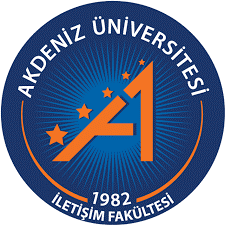   AKDENİZ ÜNİVERSİTESİ REKTÖRLÜĞÜ İLETİŞİM FAKÜLTESİ DEKANLIĞIMÜFREDAT GÜNCELLEME FORMU………………………………..…..…Bölümü Başkanlığı’na,                İletişim Fakültesi ……………..……………….. bölümü müfredatına ilişkin görüş ve önerilerim aşağıda yer almaktadır.                 Gereğini bilgilerinize arz ederim.                                                                                                                                                                                                                                                                                                           İmza										            Öğretim Üyesi	Müfredata İlişkin Görüş ve ÖnerilerMüfredata İlişkin Görüş ve ÖnerilerMüfredata İlişkin Görüş ve ÖnerilerDönemlerÖnerilerUygun/Uygun DeğilI.YARIYILII.YARIYILIII.YARIYILIV.YARIYILV.YARIYILVI.YARIYILVII.YARIYILVIII.YARIYIL